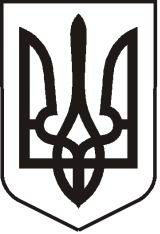 УКРАЇНАЛУГАНСЬКА   ОБЛАСТЬПОПАСНЯНСЬКА  МІСЬКА  РАДАВИКОНАВЧИЙ КОМІТЕТРIШЕННЯ  18 травня  2020 р.                          м. Попасна	                                        № 44Про внесення змін до рішення виконавчогокомітету Попаснянської міської радивід 19.03.2020 № 26«Про погодженнятимчасових норм водопостачаннядля населення м. Попасна, якеобслуговується КП «Попаснянськийрайонний водоканал»На підставі доповідної записки начальника відділу житлово-комунального господарства, архітектури, містобудування та землеустрою виконкому міської ради Бондаревої М.О. про чисельні звернення мешканців приватних житлових будинків міста, домогосподарства яких не обладнані засобами обліку споживання питної води, щодо незгоди з кількістю  поливних днів (120), враховуючи нестабільне водопостачання мешканців приватних житлових будинків у поливні сезони попередніх років, з метою захисту інтересів мешканців громади щодо оплати фактично отриманих послуг водопостачання  на поливання зелених насаджень, а також враховуючи, що у минулі поливні сезони затверджувалось  40 поливних днів на рік, керуючись ст. 29 Закону України «Про питну воду, питне водопостачання та водопостачання»  ст.ст. 40,59,73 Закону України «Про місцеве самоврядування в Україні», виконавчий комітет Попаснянської міської радиВИРІШИВ:Внести зміни в Додаток 1 до рішення виконкому Попаснянської міської ради від 19.03.2020 № 26, а саме Примітку викласти у наступній редакції: «Поливні місяці: травень, червень, липень, серпень. Кількість поливних днів - 40.Нарахування за полив не проводиться  в дні випадіння опадів більше 1,0 мм.Миття автотранспорту прийняте 4 рази на місяць»Контроль  за виконанням рішення покласти на заступника міського голови Хащенка Д.В., начальника відділу житлово-комунального господарства, архітектури, містобудування та землеустрою виконкому Попаснянської міської ради Бондареву М.О.          Міський голова                                                                                     Ю.І.Онищенко 